ANNEX VApplication for eligible expenditureTick if the subsidy is requested for: Line 1: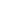  Line 2: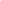 ITEMAMOUNTTeaserLiterary scriptTechnical scriptDesign and translation of materialsBible (series)ITEMAMOUNTRental of halls or other exhibition spacesRental of projection equipmentRental of sound equipmentRental of lighting equipmentHiring of technicians for the temporary installation of this equipmentRecruitment of technicians to operate projection, sound and lighting equipmentManagement of exhibition rightsTranslation service: subtitling, simultaneous translation, translation of promotional material or programmes.Transport of originals or copies, promotional material, decorations.Travel (parking tickets or fuel are not included, nor first class travel), mileage is not included. Taxi travel expenses must be substantiated with an invoice.Accommodation (5-star accommodation not included)Hostess servicesPresenters, moderators and/or artistsMarketing, Advertising and Communication/PressDesign, editing and production of publications (catalogue, banners, brochures, posters, etc.) Specific recruitment of press officersSpecific recruitment of communication officersDesign, editing and production of materials for the mediaAdvertising campaigns and social networksDesign and production of official prizes or awardsStaff fees, subcontracting of services (language services, legal services, curation services, etc.) and other complementary services not described in any of the above itemsEvent management fees